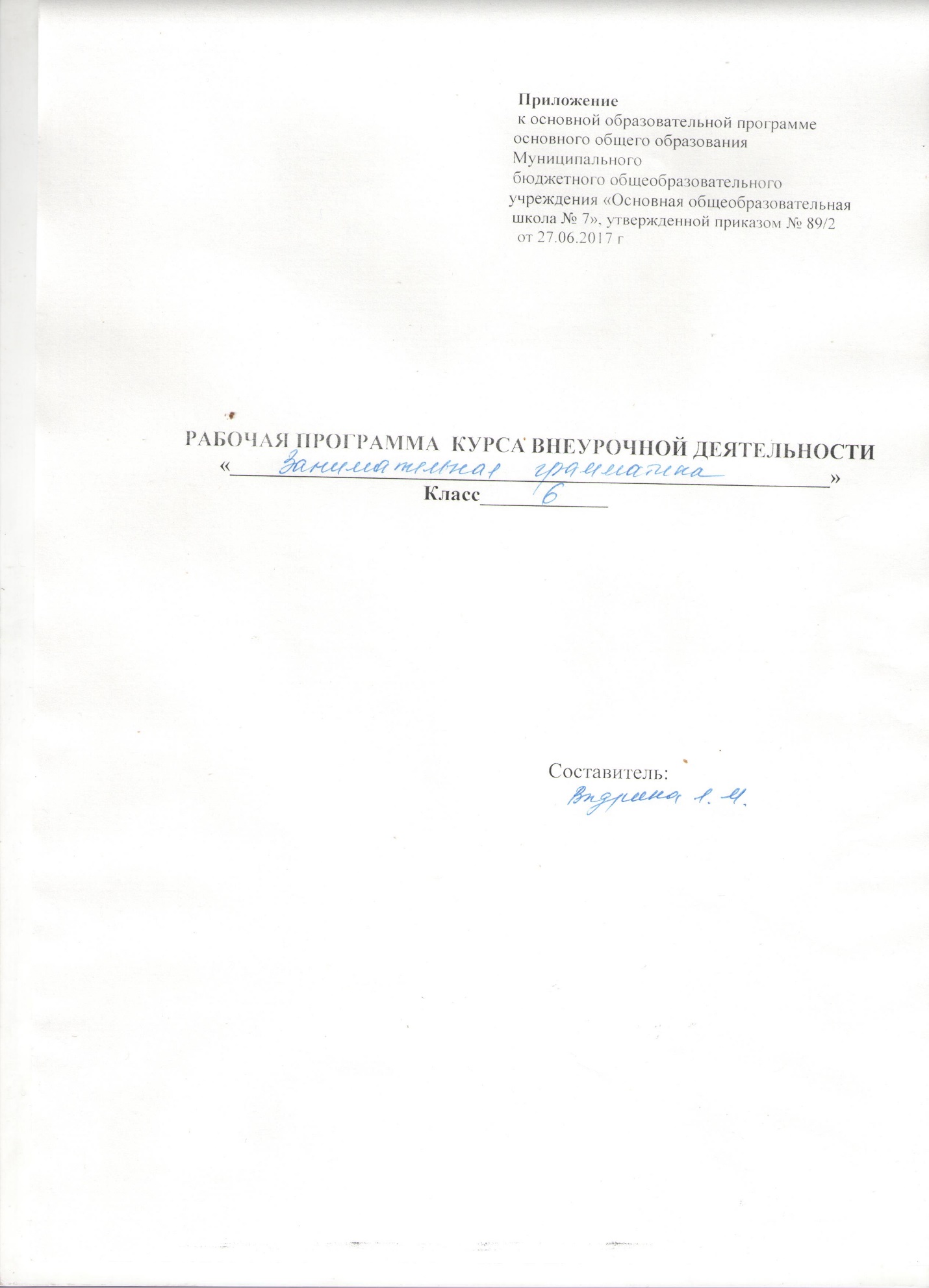 Рабочая программа курса внеурочной деятельности«Занимательная грамматика»6 класс.Результаты освоения  курса внеурочной деятельности.Личностные результаты:эмоциональность; умение осознавать и определять (называть) свои эмоции; эмпатия – умение осознавать и определять эмоции других людей; сочувствовать другим людям, сопереживать; чувство прекрасного – умение чувствовать красоту и выразительность речи, стремиться к совершенствованию собственной речи; любовь и уважение к Отечеству, его языку, культуре; интерес к чтению, к ведению диалога с автором текста; потребность в чтении; интерес к письму, к созданию собственных текстов, к письменной форме общения; интерес к изучению языка; Метапредметные результаты:Регулятивные УУД:самостоятельно формулировать тему и цели урока; составлять план решения учебной проблемы совместно с учителем; работать по плану, сверяя свои действия с целью, корректировать свою деятельность; в диалоге с учителем вырабатывать критерии оценки и определять степень успешности своей работы и работы других в соответствии с этими критериями. Познавательные УУД:перерабатывать и преобразовывать информацию из одной формы в другую (составлять план, таблицу, схему); пользоваться словарями, справочниками; осуществлять анализ и синтез; устанавливать причинно-следственные связи; строить рассуждения; Коммуникативные УУД:адекватно использовать речевые средства для решения различных коммуникативных задач; владеть монологической и диалогической формами речи. высказывать и обосновывать свою точку зрения; слушать и слышать других, пытаться принимать иную точку зрения, быть готовым корректировать свою точку зрения; договариваться и приходить к общему решению в совместной деятельности; Формы проведения занятий:лекции, беседы;экскурсии в библиотеку,игры-конкурсы; КВН;театральные постановки, разыгрывание ситуаций;практические занятия с элементами игр, с использованием дидактических и раздаточных материалов, пословиц и поговорок, считалок, рифмовок, ребусов, кроссвордов, головоломок, сказок;самостоятельная работа (индивидуальная и групповая); поисково-исследовательская деятельность.Виды деятельности:игровая;познавательная;проблемно-ценностное общение;художественное и театральное творчество;краеведческая деятельность.Интерес обучающихся поддерживается внесением творческого элемента в занятия: самостоятельное составление кроссвордов, шарад, ребусов, сочинение сказок, стихотворений, инсценирование ситуаций, иллюстрирование материала.Содержание курса внеурочной деятельности с указанием форм организации и видов деятельности.6  класс.Организационное занятие.(1ч) Руководитель знакомит обучающихся с целью и задачами, с методикой проведения занятий, с примерным планом работы. Распределяются обязанности среди детей, заполняются анкеты. Секреты устной речи. (Фонетика. Интонация.) (7 ч) Тема 1.1. Почему не всегда совпадает звучание и написание слова. Тема 1.2. Для чего используют звуковые повторы в речи. Тема 1.3. Какова роль интонации в устной речи Тема1.4. Обобщающее занятие «Кто говорит-сеет, кто слушает- собирает» В данном разделе рассматривают заявленные темы, на занятиях используются интерактивные тренажеры, практические занятия проводятся в игровой форме. Загадки русского словообразования. ( Морфемика. Словообразование. Этимология) (6 ч)Тема 2.1. О чём рассказывает словообразовательная модель слова. Тема 2.2. Что такое словообразовательное гнездо однокоренных слов Тема 2.3. Почему с течением времени может измениться морфемный состав слова Тема 2.4Этимология слов. Работа со словарями Тема 2.5 Сказочные превращения. Изучаются подробно темы, используя шарады, метаграммы, в завершении этого раздела обучающиеся рекламируют свои творческие работы, используя средства массовой информации (по желанию): телевидение, радио, интернет. Секреты письменной речи. (Графика. Орфография. Пунктуация) (5ч) Тема3.1. Зачем нужно знать алфавит Тема3.2. В чём секрет правописания морфем Тема3.3. Как пунктуационные знаки помогают передавать смысл высказывания Тема3.4. Не пером пишут – умом. Тайны письма. Тема3.5. Бенефис знаний. Проводятся исследования данных тем, обучающиеся используя тексты художественных произведений, аргументируют свои ответы, делают выводы для доказательства выдвинутой гипотезы. Тайны русского слова. (Лексика. Фразеология) (5 ч) Тема 4.1. На какие группы делится словарный состав русского языка Тема 4.2. В чём особенность употребления слова в художественном тексте. Тема 4.3. О чём рассказывают фразеологизмы Тема 4.4 Фразеология в художественных произведениях. Лабораторная работа. Изучается специализированная литература по этимологии слов, работают со словарями, изучают языковые средства выразительности, исследуют художественные произведения. Секретыморфологии и синтаксиса. (Морфология.Синтаксис.) (6ч) Тема5.1. Чем отличаются друг от друга склоняемые части речи. Тема5.2. В чём секрет глагола и его форм. Тема5.3. Как отличать грамматические омонимы. Тема5.4. Какими бывают предложения. Тема5.5 Грамматике учиться всегда пригодится. Мониторинг проверки знаний. Развивая кругозор и интеллект, обучающиеся получают знания из области морфологии и синтаксиса, даются задания повышенной трудности, для любознательных. На последнем занятии проводится мониторинг, подтверждающий знания. Умения и навыки, которые получили обучающиеся на занятиях. Речевой этикет.(3 ч) Тема 6.1 Правила речевого этикета. Тема 6.2 Формулы речевого этикета. Рассматривается специфика русского речевого этикета и техника реализации этикетных форм. Обобщающее занятие. (1ч) Тема 7.1 Аукцион знаний. Подводится итог знаний и навыков, полученных за год занятий в кружке, выбирается самый эрудированный и интеллектуальный обучающийсяНа занятии проводится мониторинг, подтверждающий знания. Умения и навыки, которые получили обучающиеся на занятиях. Тематическое планирование в 6 классе№Наименование темы курса внеурочной деятельности.Количество часов1 Организационное занятие 1Секреты устной речи. (Фонетика. Интонация.) (7 ч)Секреты устной речи. (Фонетика. Интонация.) (7 ч)Секреты устной речи. (Фонетика. Интонация.) (7 ч)2 Почему не всегда совпадает звучание и написание слова. 23 Для чего используют звуковые повторы в речи. 24 Какова роль интонации в устной речи 25 Обобщающее занятие «Кто говорит-сеет, кто слушает- собирает» 2Загадки русского словообразования.( Морфемика. Словообразование. Этимология) (6 ч)Загадки русского словообразования.( Морфемика. Словообразование. Этимология) (6 ч)Загадки русского словообразования.( Морфемика. Словообразование. Этимология) (6 ч)6 О чём рассказывает словообразовательная модель 17 Что такое словообразовательное гнездо однокоренных слов 18 Почему с течением времени может измениться морфемный состав слова 19 Этимология слов. Работа со словарями 110 Сказочные превращения. 1Секреты письменной речи.(Графика. Орфография. Пунктуация)5чСекреты письменной речи.(Графика. Орфография. Пунктуация)5чСекреты письменной речи.(Графика. Орфография. Пунктуация)5ч12 Зачем нужно знать алфавит 113 В чём секрет правописания морфем 114 Как пунктуационные знаки помогают передавать смысл высказывания 115 Не пером пишут – умом. Тайны письма. 116 Бенефис знаний. 1Тайны русского слова. (Лексика. Фразеология) (5 ч)Тайны русского слова. (Лексика. Фразеология) (5 ч)Тайны русского слова. (Лексика. Фразеология) (5 ч)17На какие группы делится словарный состав русского языка 118 В чём особенность употребления слова в художественном тексте. 119 О чём рассказывают фразеологизмы 120 Фразеология в художественных произведениях. 121 Лабораторная работа. 1Секреты морфологии и синтаксиса. (Морфология.Синтаксис.) (6ч)Секреты морфологии и синтаксиса. (Морфология.Синтаксис.) (6ч)Секреты морфологии и синтаксиса. (Морфология.Синтаксис.) (6ч)22 Чем отличаются друг от друга склоняемые части речи. 123 В чём секрет глагола и его форм. 124 Как отличать грамматические омонимы. 125 Какими бывают предложения. 126 Грамматике учиться всегда пригодится. Мониторинг проверки знаний. 2Речевой этикет.(3 ч)Речевой этикет.(3 ч)Речевой этикет.(3 ч)27 Правила речевого этикета. 228 Формулы речевого этикета. 1Обобщающее занятие. (1ч)Обобщающее занятие. (1ч)Обобщающее занятие. (1ч)29 Аукцион знаний. 2                                                                           Итого часов	                                                          35                                                                           Итого часов	                                                          35                                                                           Итого часов	                                                          35